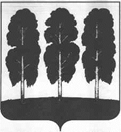 АДМИНИСТРАЦИЯ БЕРЕЗОВСКОГО РАЙОНАХАНТЫ-МАНСИЙСКОГО АВТОНОМНОГО ОКРУГА – ЮГРЫРАСПОРЯЖЕНИЕ  от  24.07.2023  	        		                                                                        № 550-рпгт. БерезовоО признании утратившими силу некоторых муниципальных правовых актов администрации Березовского районаВ целях приведения муниципальных правовых актов администрации Березовского района в соответствие с постановлением администрации Березовского района от 21.06.2023 № 460 «О внесении изменений в постановление администрации Березовского района от 29.11.2021 № 1379 «О порядке разработки и реализации муниципальных программ городского поселения Березово, порядке оценки эффективности реализации муниципальных программ городского поселения Березово и признании утратившими силу некоторых муниципальных нормативных правовых актов администрации Березовского района»:1. Признать утратившими силу распоряжения администрации Березовского района:- от 19.01.2022 № 25-р «Об утверждении публичной декларации о результатах реализации мероприятий муниципальной программы «Формирование комфортной потребительской среды в городском поселении Березово»;- от 02.03.2023 № 134-р «О внесении изменений в распоряжение администрации Березовского района от 19.01.2022 № 25-р «Об утверждении публичной декларации о результатах реализации мероприятий муниципальной программы «Формирование комфортной потребительской среды в городском поселении Березово».	2. Разместить настоящее распоряжение на официальных веб-сайтах органов местного самоуправления Березовского района и городского поселения Березово.	3. Настоящее распоряжение вступает в силу после его подписания.Глава района                                                                                          П.В. Артеев 